Supplementary materialsCost-effectiveness early intervention in psychosis in low- and middle-income countries: economic evaluation from São Paulo,BrazilSupplementary materials	11.	Model development	21.1	Assumptions and simplifications	22.	Rapid reviews for model health states	42.1	Remission in psychosis	42.2	Relapse in psychosis	72.3	Treatment resistant schizophrenia	102.4	Persistent negative symptoms	132.5	Mortality in schizophrenia	153.	Unit costs	194.	Model parameters	215.	List of randomised trials included in the remission and relapse meta-analyses.	266.	Forest plots	277.	Cost-effectiveness acceptability curves	29References	30Model developmentAssumptions and simplificationsAssumptions and simplifications are essential to any model (Robinson 2008, Kaltenthaler et al. 2011, Roberts et al. 2012). Assumptions have been defined as ways of incorporating uncertainties and beliefs about the real world into the model. Simplifications, on the other hand, are ways of reducing the model complexity by eliminating parts that are deemed less relevant or accessory to answer the question at hand (Robinson 2008). Although assumptions and simplifications are considered necessary when developing a model, they can also introduce bias and limitations. Current guidelines suggest transparency by detailing all assumptions and simplifications imposed to the model (Kaltenthaler et al. 2011, Roberts et al. 2012). In this way, external reviewers and decision makers can gauge how close an assumption or simplification can be compared to existent knowledge or data. A list of the model assumptions and simplifications is provided in Table S1.Table S1. Model assumptions and simplificationsRapid reviews for model health statesFollowing the model conceptualisation we conducted a rapid review on each health state following the recommendations given by the National Institute for Health and Care Excellence (NICE) Decision Support Unit (DSU) (Kaltenthaler et al. 2011). The search strategies and results of each rapid review is presented below.Remission in psychosisSearch strategyOther sources of informationSearch resultsRelapse in psychosisSearch strategyOther sources of informationSearch resultsTreatment resistant schizophreniaSearch strategyOther sources of informationSearch resultsPersistent negative symptomsSearch strategyOther sources of informationSearch resultsMortality in schizophreniaSearch strategyOther sources of informationSearch resultsUnit costsTable S2. List of relevant resource itemsWBC: whole blood count, MRI: magnetic resonance imaging, FGA: first-generation antipsychotics, SGA: second-generation antipsychotics.Model parametersThe table below shows the list of all parameters included in the model with their respective sources. Mean values were used in the base case analyses, while low and high values were used in the deterministic sensitivity analysis. The distribution column shows the parameterisation applied in order to sample the parameter in the probabilistic sensitivity analysis.Table S3 Model parametersList of randomised trials included in the remission and relapse meta-analyses.Table S4. Studies informing aggregate dataForest plotsFigure S2 Bayesian meta-analysis of remissionFigure S3 Bayesian meta-analysis of relapsesCost-effectiveness acceptability curvesIn a cost-effectiveness acceptability curve (CEAC), the probability of an intervention being cost-effective is plotted against different thresholds of willingness to pay for a quality-adjusted life year (QALY) (Fenwick & Byford 2005). In the Figure below, the willingness to pay is expressed in Brazilian Real (R$). The WHO recommended threshold of 1 – 3 gross domestic per capita (GDPpc) is represented by the blue dashed lines.Figure S4 Cost-effectiveness acceptability curveReferencesAceituno D, Pennington M, Iruretagoyena B, Prina AM and McCrone P (2020) Health State Utility Values in Schizophrenia: A Systematic Review and Meta-Analysis. Value in health: the journal of the International Society for Pharmacoeconomics and Outcomes Research 23, 1256–1267Alvarez-Jiménez M, Parker AG, Hetrick SE, McGorry PD and Gleeson JF (2011) Preventing the second episode: a systematic review and meta-analysis of psychosocial and pharmacological trials in first-episode psychosis. Schizophrenia bulletin 37, 619–630Becker P and Razzouk D (2018) Cost of a community mental health service: a retrospective study on a psychosocial care center for alcohol and drug users in São Paulo. Sao Paulo medical journal = Revista paulista de medicina 136, 433–441Buchanan RW, Panagides J, Zhao J, Phiri P, den Hollander W, Ha X, Kouassi A, Alphs L, Schooler N, Szegedi A and Cazorla P (2012) Asenapine versus olanzapine in people with persistent negative symptoms of schizophrenia. Journal of clinical psychopharmacology 32, 36–45Correll CU, Galling B, Pawar A, Krivko A, Bonetto C, Ruggeri M, Craig TJ, Nordentoft M, Srihari VH, Guloksuz S, Hui CLM, Chen EYH, Valencia M, Juarez F, Robinson DG, Schooler NR, Brunette MF, Mueser KT, Rosenheck RA, Marcy P, Addington J, Estroff SE, Robinson J, Penn D, Severe JB and Kane JM (2018) Comparison of Early Intervention Services vs Treatment as Usual for Early-Phase Psychosis: A Systematic Review, Meta-analysis, and Meta-regression. JAMA psychiatry  75, 555–565Craig TKJ, Garety P, Power P, Rahaman N, Colbert S, Fornells-Ambrojo M and Dunn G (2004) The Lambeth Early Onset (LEO) Team: randomised controlled trial of the effectiveness of specialised care for early psychosis. BMJ  329, 1067Davies LM, Barnes TRE, Jones PB, Lewis S, Gaughran F, Hayhurst K, Markwick A, Lloyd H and CUTLASS Team (2008) A randomized controlled trial of the cost-utility of second-generation antipsychotics in people with psychosis and eligible for clozapine. Value in health: the journal of the International Society for Pharmacoeconomics and Outcomes Research 11, 549–562Doyle R, Behan C, OʼKeeffe D, Masterson S, Kinsella A, Kelly A, Sheridan A, Keating D, Hynes C, Madigan K, Lawlor E and Clarke M (2017) Clozapine Use in a Cohort of First-Episode Psychosis. Journal of clinical psychopharmacology 37, 512–517Fenwick E and Byford S (2005) A guide to cost-effectiveness acceptability curves. The British journal of psychiatry: the journal of mental science 187, 106–108Galderisi S, Mucci A, Dollfus S, Nordentoft M, Falkai P, Kaiser S, Giordano GM, Vandevelde A, Nielsen MØ, Glenthøj LB, Sabé M, Pezzella P, Bitter I and Gaebel W (2021) EPA Guidance on Assessment of Negative Symptoms in Schizophrenia. European psychiatry: the journal of the Association of European Psychiatrists 1–91Garcia-Gordillo MA, Collado-Mateo D, Olivares PR and Adsuar JC (2018) Chilean population norms derived from the health-related quality of Life SF-6D. The European journal of health economics: HEPAC: health economics in prevention and care 19, 675–686Grawe RW, Falloon IRH, Widen JH and Skogvoll E (2006) Two years of continued early treatment for recent-onset schizophrenia: a randomised controlled study. Acta psychiatrica Scandinavica 114, 328–336Howes OD, McCutcheon R, Agid O, de Bartolomeis A, van Beveren NJM, Birnbaum ML, Bloomfield MAP, Bressan RA, Buchanan RW, Carpenter WT, Castle DJ, Citrome L, Daskalakis ZJ, Davidson M, Drake RJ, Dursun S, Ebdrup BH, Elkis H, Falkai P, Fleischacker WW, Gadelha A, Gaughran F, Glenthøj BY, Graff-Guerrero A, Hallak JEC, Honer WG, Kennedy J, Kinon BJ, Lawrie SM, Lee J, Leweke FM, MacCabe JH, McNabb CB, Meltzer H, Möller H-J, Nakajima S, Pantelis C, Reis Marques T, Remington G, Rossell SL, Russell BR, Siu CO, Suzuki T, Sommer IE, Taylor D, Thomas N, Üçok A, Umbricht D, Walters JTR, Kane J and Correll CU (2017) Treatment-Resistant Schizophrenia: Treatment Response and Resistance in Psychosis (TRRIP) Working Group Consensus Guidelines on Diagnosis and Terminology. The American journal of psychiatry 174, 216–229Kaltenthaler E, Tappenden P, Paisley S and Squires H (2011) NICE DSU Technical Support Document 13: Identifying and reviewing evidence to inform the conceptualisation and population of cost-effectiveness models. National Institute for Health and Care Excellence (NICE)Mena C, Gonzalez-Valderrama A, Iruretagoyena B, Undurraga J and Crossley NA (2018) Early treatment resistance in a Latin-American cohort of patients with schizophrenia. Schizophrenia research 199, 380–385Nishida A, Ando S, Yamasaki S, Koike S, Ichihashi K, Miyakoshi Y, Maekawa S, Nakamura T, Natsubori T, Ichikawa E, Ishigami H, Sato K, Matsunaga A, Smith J, French P, Harima H, Kishi Y, Fujita I, Kasai K and Okazaki Y (2018) A randomized controlled trial of comprehensive early intervention care in patients with first-episode psychosis in Japan: 1.5-year outcomes from the J-CAP study. Journal of psychiatric research 102, 136–141Oakley P, Kisely S, Baxter A, Harris M, Desoe J, Dziouba A and Siskind D (2018) Increased mortality among people with schizophrenia and other non-affective psychotic disorders in the community: A systematic review and meta-analysis. Journal of psychiatric research 102, 245–253Petersen L, Jeppesen P, Thorup A, Abel M-B, Øhlenschlaeger J, Christensen TØ, Krarup G, Jørgensen P and Nordentoft M (2005) A randomised multicentre trial of integrated versus standard treatment for patients with a first episode of psychotic illness. BMJ  331, 602Randall JR, Vokey S, Loewen H, Martens PJ, Brownell M, Katz A, Nickel NC, Burland E and Chateau D (2015) A Systematic Review of the Effect of Early Interventions for Psychosis on the Usage of Inpatient Services. Schizophrenia bulletin 41, 1379–1386Razzouk D (2019) Accommodation and Health Costs of Deinstitutionalized People with Mental Illness Living in Residential Services in Brazil. PharmacoEconomics - open 3, 31–42Razzouk D, Kayo M, Sousa A, Gregorio G, Cogo-Moreira H, Cardoso AA and Mari J de J (2015) The impact of antipsychotic polytherapy costs in the public health care in Sao Paulo, Brazil. PloS one 10, e0124791Roberts M, Russell LB, Paltiel AD, Chambers M, McEwan P, Krahn M and ISPOR-SMDM Modeling Good Research Practices Task Force (2012) Conceptualizing a model: a report of the ISPOR-SMDM Modeling Good Research Practices Task Force--2. Value in health: the journal of the International Society for Pharmacoeconomics and Outcomes Research 15, 804–811Robinson S (2008) Conceptual modelling for simulation Part I: definition and requirements. The Journal of the Operational Research Society 59, 278–290Ruggeri M, Bonetto C, Lasalvia A, Fioritti A, de Girolamo G, Santonastaso P, Pileggi F, Neri G, Ghigi D, Giubilini F, Miceli M, Scarone S, Cocchi A, Torresani S, Faravelli C, Cremonese C, Scocco P, Leuci E, Mazzi F, Pratelli M, Bellini F, Tosato S, De Santi K, Bissoli S, Poli S, Ira E, Zoppei S, Rucci P, Bislenghi L, Patelli G, Cristofalo D, Meneghelli A and GET UP Group (2015) Feasibility and Effectiveness of a Multi-Element Psychosocial Intervention for First-Episode Psychosis: Results From the Cluster-Randomized Controlled GET UP PIANO Trial in a Catchment Area of 10 Million Inhabitants. Schizophrenia bulletin 41, 1192–1203Siskind D, McCartney L, Goldschlager R and Kisely S (2016) Clozapine v. first- and second-generation antipsychotics in treatment-refractory schizophrenia: systematic review and meta-analysis. The British journal of psychiatry: the journal of mental science 209, 385–392Siskind D, Siskind V and Kisely S (2017) Clozapine Response Rates among People with Treatment-Resistant Schizophrenia: Data from a Systematic Review and Meta-Analysis. Canadian journal of psychiatry. Revue canadienne de psychiatrie 62, 772–777Valencia M, Juarez F, Delgado M, Díaz A and Others (2017) Early intervention to improve clinical and functional outcome in patients with first episode-psychosis. https://www.iconceptpress.com/book/mental-disorder/11000123/1305000979.pdfValencia M, Juarez F and Ortega H (2012) Integrated treatment to achieve functional recovery for first-episode psychosis. Schizophrenia research and treatment 2012, 962371AssumptionsSimplificationsBoth groups received comparable pharmacological interventions.incident cases were not modelled.Profile of comorbidities were similar in both groups.CHR-P were not included.Relapse and FEP had equivalent symptomatologyThe clinical outcome of interest was remission. Therefore, recovery was not included. Both groups had similar adherence rate to treatment.Deaths due to natural and unnatural causes were modelled as one health statePatients need to experience acute exacerbations of symptoms before developing TRS or PNS.TRS and relapse had equivalent severity level of positive symptoms.The HSUVs of schizophrenia patients in remission was considered similar to the HSUVs of the general population .SMR of schizophrenia was considered the same in both arms.CHR-P: clinical high-risk of psychosis, FEP: first-episode psychosis, TRS: treatment-resistant schizophrenia, PNS: persistent negative symptoms, HSUVs: health-state utility values, SMR: standardised mortality ratioCHR-P: clinical high-risk of psychosis, FEP: first-episode psychosis, TRS: treatment-resistant schizophrenia, PNS: persistent negative symptoms, HSUVs: health-state utility values, SMR: standardised mortality ratioDatabase: Medline (Ovid ®)Date: August/2019Filter: yes: http://libguides.sph.uth.tmc.edu/search_filters/ovid_medline_filters Hits: 250Search terms:remission.mp.clinical remission.mp.clinical recovery.mp.	recovery.mp.	response.mp.exp Schizophrenia/	psychosis.mp. or exp Psychotic Disorders/	or/1-5	6 or 7(((comprehensive* or integrative or systematic*) adj3 (bibliographic* or review* or literature)) or (meta-analy* or metaanaly* or "research synthesis" or ((information or data) adj3 synthesis) or (data adj2 extract*))).ti,ab. or (cinahl or (cochrane adj3 trial*) or embase or medline or psyclit or (psycinfo not "psycinfo database") or pubmed or scopus or "sociological abstracts" or "web of science").ab. or ("cochrane database of systematic reviews" or evidence report technology assessment or evidence report technology assessment summary).jn. or Evidence Report: Technology Assessment*.jn. or ((review adj5 (rationale or evidence)).ti,ab. and review.pt.) or meta-analysis as topic/ or Meta-Analysis.pt.8 AND 9 AND 10Database: Psycinfo (Ovid ®)Date: August/2019Filter: yes. http://libguides.sph.uth.tmc.edu/search_filters/ovid_psycinfo_filtersHits: 584Search terms:remission.mp. or exp "Remission (Disorders)"/ or exp Symptom Remission/clinical remission.mp.clinical recovery.mp.	exp "Recovery (Disorders)"/ or recovery.mp.	response.mp.exp SCHIZOPHRENIA/psychotic disorders.mp. exp PSYCHOSIS/(((comprehensive* or integrative or systematic*) adj3 (bibliographic* or review* or literature)) or (meta-analy* or metaanaly* or "research synthesis" or ((information or data) adj3 synthesis) or (data adj2 extract*))).ti,ab,id. or ((review adj5 (rationale or evidence)).ti,ab,id. and "Literature Review".md.) or (cinahl or (cochrane adj3 trial*) or embase or medline or psyclit or pubmed or scopus or "sociological abstracts" or "web of science").ab. or ("systematic review" or "meta analysis").md.Or/1-5Or/6-810 AND 11 AND 9Database: LILACSDate: August/2019Filter: noHits: 96Search terms:r(tw:(schizophrenia or psychosis or "psychotic disorders")) (tw:(remission or "clinical remission" or "symptoms remission" or recovery))1 and 2SourceHitsGrey literatureNot searchedTotal hits databases930Total hits other sources0Total unduplicated abstracts screened786Full texts reviewed31Records included in the model2Database: Medline (Ovid ®)Date: May/2019Filter: noHits:984Search terms:Relapse.ti,ab,kfexp Recurrence/exp Schizophrenia/	psychosis.ti,ab,kf or exp Psychotic Disorders/	1 or 23 or 4	5 and 6Limit: 	reviewsDatabase: Psycinfo (Ovid ®)Date: May/2019Filter: noHits: 490Search terms:exp SCHIZOPHRENIA/psychotic disorders.ti,ab,idexp PSYCHOSIS/exp "RELAPSE (DISORDERS)"/recurrence.ab,ti,id1 or 2 or 34 or 56 and 7Limits: reviewsDatabase: LILACSDate: May/2019Filter: noHits: 74Search terms:tw:Relapsetw:Recurrencetw:Schizophreniatw:psychosis tw:Psychotic Disorders1 or 23 or 4 or 5	6 and 7SourceHitsGrey literatureNot searchedTotal hits databases1548Total hits other sources0Total unduplicated abstracts screened1449Full texts reviewed29Records included in the model2Database: Medline (Ovid ®)Date: August/2019Filter: yes http://libguides.sph.uth.tmc.edu/search_filters/ovid_medline_filtersHits: 592Search terms:treatment resistance.mpDrug Resistance/non-response.mp.resistant.mp.1 or 2 or 3 or 4exp Schizophrenia/	psychosis.mp. or exp Psychotic Disorders/	6 or 75 AND 8	Epidemiologic Studies/cohort studies/ or longitudinal studies/ or follow-up studies/ or prospective studies/ or retrospective studies/ or cohort.ti,ab. or longitudinal.ti,ab. or prospective.ti,ab. or retrospective.ti,ab.Prevalence/ or prevalence.ti,ab,kw.Incidence/ or incidence.ti,ab,kw.10 or 11 or 12 or 139 AND 14Database: Psycinfo (Ovid ®)Date: August/2019Filter: yes. http://libguides.sph.uth.tmc.edu/search_filters/ovid_psycinfo_filtersHits: 407Search terms:treatment resistance.mpdrug resistance.mpnon-response.mp.resistant.mp.1 or 2 or 3 or 4exp SCHIZOPHRENIA/psychotic disorders.mp. exp PSYCHOSIS/ 6 or 7 or 85 AND 9(cohort or longitudinal or prospective or retrospective).ti,ab,id. or longitudinal study.md. or prospective study.md. or retrospective study.md.Incidence/ or incidence.ti,ab,id.11 or 1210 AND 13Database: LILACSDate: August/2019Filter: noHits: 7Search terms:Treatment resistanceNon-responseschizophreniapsychotic disorders1 or 23 or 46 and 6SourceHitsGrey literatureNot searchedTotal hits databases1006Total hits other sources0Total unduplicated abstracts screened768Full texts reviewed11Records included in the model1Database: Medline (Ovid ®)Date: August/2019Filter: noHits: 339Search terms:Persistent negative symptoms.mpDeficit syndrome.mpexp Schizophrenia/	psychosis.mp. or exp Psychotic Disorders/	residual schizophrenia.mp1 or 23 or 4 or 56 or 7Database: Psycinfo (Ovid ®)Date: January/2019Filter: yes. Modified from Arber, 2017 Hits: 417Search terms:Persistent negative symptoms.mpDeficit syndrome.mp	exp SCHIZOPHRENIA/psychotic disorders.mp. exp PSYCHOSIS/ 1 or 23 or 4 or 56 and 7Database: LILACSDate: August/2019Filter: noHits: 4Search terms:Persistent negative symptoms.mpDeficit syndrome.mpSchizophreniapsychotic disorders1 or 23 or 45 AND 6SourceHitsGrey literatureNot searchedTotal hits databases760Total hits other sources0Total unduplicated abstracts screened503Full texts reviewed31Records included in the model2Database: Medline (Ovid ®)Date: August/2019Filter: yes http://libguides.sph.uth.tmc.edu/search_filters/ovid_medline_filtersHits:333Search terms:exp Mortality/exp Life expectancy/life-years lostexp Mortality, Premature/exp Schizophrenia/	psychosis.mp. or exp Psychotic Disorders/	1 or 2 or 3 or 45 or 6	cohort studies/ or longitudinal studies/ or follow-up studies/ or prospective studies/ or retrospective studies/ or cohort.ti,ab. or longitudinal.ti,ab. or prospective.ti,ab. or retrospective.ti,ab.(((comprehensive* or integrative or systematic*) adj3 (bibliographic* or review* or literature)) or (meta-analy* or metaanaly* or "research synthesis" or ((information or data) adj3 synthesis) or (data adj2 extract*))).ti,ab. or (cinahl or (cochrane adj3 trial*) or embase or medline or psyclit or (psycinfo not "psycinfo database") or pubmed or scopus or "sociological abstracts" or "web of science").ab. or ("cochrane database of systematic reviews" or evidence report technology assessment or evidence report technology assessment summary).jn. or Evidence Report: Technology Assessment*.jn. or ((review adj5 (rationale or evidence)).ti,ab. and review.pt.) or meta-analysis as topic/ or Meta-Analysis.pt. 9 or 107 AND 8 AND 11	Database: Psycinfo (Ovid ®)Date: August/2019Filter: yes. http://libguides.sph.uth.tmc.edu/search_filters/ovid_psycinfo_filtersHits: 523Search terms:mortality.mp. or exp "Death and Dying"/exp Mortality Rate/ or exp Life Expectancy/ or life-years lost.mp.	exp SCHIZOPHRENIA/psychotic disorders.mp. exp PSYCHOSIS/(cohort or longitudinal or prospective or retrospective).ti,ab,id. or longitudinal study.md. or prospective study.md. or retrospective study.md.	(((comprehensive* or integrative or systematic*) adj3 (bibliographic* or review* or literature)) or (meta-analy* or metaanaly* or "research synthesis" or ((information or data) adj3 synthesis) or (data adj2 extract*))).ti,ab,id. or ((review adj5 (rationale or evidence)).ti,ab,id. and "Literature Review".md.) or (cinahl or (cochrane adj3 trial*) or embase or medline or psyclit or pubmed or scopus or "sociological abstracts" or "web of science").ab. or ("systematic review" or "meta analysis").md.1 or 23 or 4 or 56 or 78 AND 9 AND 10Database: LILACSDate: August/2019Filter: noHits: 45Search terms:MortalityLife expectancyPremature mortalityschizophreniapsychotic disordersPsychosis1 or 2 or 34 or 5 or 67 AND 8SourceHitsGrey literatureNot searchedTotal hits databases901Total hits other sources0Total unduplicated abstracts screened782Full texts reviewed19Records included in the model4Cost componentItemIncludedReason for exclusionFormal healthcare sectorClinical StaffPsychiatristsvisits per patient✓General practitionersvisits per patient✓Occupational therapistsvisits per patient✓Psychologistsvisits per patient✓Social workersvisits per patient✓Mental health nursevisits per patient✓Counsellorsvisits per patient✕No dataPeer workersvisits per patient✕No dataTrainingtraining package✕No dataService-level interventionsDay carenumber of days✓Inpatient carenumber of days✓Residential carenumber of days✕No dataPhysical in-patientnumber of days✓Emergency department visitsVisits per patient✓Laboratory tests and imagingWBCunit requested✓Glycemiaunit requested✓Liver function testsunit requested✓Thyroid function testsunit requested✓Lipid blood testsunit requested✓Creatinine testunit requested✓Urine drug testunit requested✓Prolactin unit requested✓Electroencephalogramunit requested✓Brain scannerunit requested✓Brain MRIunit requested✓Group interventionsGroup psychotherapyPer session✓Family psychoeducationPer session✓Vocational counsellingPer session✓MedicationFGAmonthly pills per patient✓SGAmonthly pills per patient✓Clozapinemonthly pills per patient✓Benzodiazepinesmonthly pills per patient✓Parkinsonism managementmonthly pills per patient✓Akathisia treatmentmonthly pills per patient✓Metabolic syndrome managementmonthly pills per patient✓Informal healthcare sectorPatient timetime✕Out of perspectiveUnpaid caregiver timetime✕Out of perspectiveTransportation costsmoney✕Out of perspectiveout-of-pockets expensesmoney✕Out of perspectiveNon-healthcare sectorsProductivityProduction loss✕Out of perspectiveConsumptionmoney✕Out of perspectiveSocial sectorsocial services✕Out of perspectiveLegal or criminal justicecrime and its consequences✕Out of perspectiveEducationeducation services✕Out of perspectiveParameterMean valueLow valueHigh valueDistributionSourceTransition probabilitiesTransition probabilitiesTransition probabilitiesTransition probabilitiesTransition probabilitiesTransition probabilitiesProbability of remission after FEP0.1670.0540.237beta(𝛼 = 29.72, 𝛽 = 147.57)(Correll et al. 2018)Probability of remission after FEP (calibrated)0.1820.1610.198beta(𝛼 = 39.13, 𝛽 = 175.67)CalibrationProbability of resistance after FEP0.0590.0410.073beta(𝛼 = 4.93, 𝛽 = 78.68)(Mena et al. 2018)Probability of PNS after FEP0.1070.0770.140beta(𝛼 = 25.59, 𝛽 = 212.91)Experts elicitation1Probability of relapse after remission0.0780.0620.093beta(𝛼 = 62.41, 𝛽 = 735.66)(Alvarez-Jiménez et al. 2011)Probability of remission after resistance0.1320.0760.208beta(𝛼 = 9.34, 𝛽 = 61.02)(Siskind et al. 2017)Probability of PNS after resistance0.1070.0770.140beta(𝛼 = 25.59, 𝛽 = 212.91)Assumption2Probability of relapse after PNS0.0780.0620.093beta(𝛼 = 62.41, 𝛽 = 735.66)(Alvarez-Jiménez et al. 2011)Probability of remission after PNS0.1470.1030.196beta(𝛼 = 22.50, 𝛽 = 130.80)(Buchanan et al. 2012)Probability of receiving Clozapine if TRS in CAPS0.1630.1190.211beta(𝛼 = 27.71, 𝛽 = 142.29)(Doyle et al. 2017)Probability of receiving Clozapine if TRS in EIP0.6200.2460.942beta(𝛼 = 2.37, 𝛽 = 1.45)Experts elicitationProbability of hospitalisation if relapse0.3570.1090.661beta(𝛼 = 2.50, 𝛽 = 4.45)Experts elicitationEffectivenessEffectivenessEffectivenessEffectivenessEffectivenessEffectivenessLog RR of remission in EIP0.2310.0480.411Normal(𝜇 = 0.231, 𝜎 = 0.110)Bayesian MALog RR of relapse in EIP-0.843-1.328-0.399Normal(𝜇 = -0.843, 𝜎 = 0.290)Bayesian MALog RR of remission with clozapine0.157-0.2110.543Normal(𝜇 = 0.157, 𝜎 = 0.238)(Siskind et al. 2016)Log RR of inpatient care in EIP-0.113-0.204-0.026Normal(𝜇 = -0.113, 𝜎 = 0.055)(Randall et al. 2015)MortalityMortalityMortalityMortalityMortalityMortalityLog SMR of people with psychosis1.1251.0681.183Normal(𝜇 = 1.125, 𝜎 = 0.035)(Oakley et al. 2018)Log SMR of people with schizophrenia (calibrated)1.0951.0581.134Normal(𝜇 = 1.095, 𝜎 = 0.023)CalibrationHealth utilitiesHealth utilitiesHealth utilitiesHealth utilitiesHealth utilitiesHealth utilitiesUtility of  FEP and relapses0.340.1650.524Trunc Normal(b = 1, 𝜇 = 0.34, 𝜎 = 0.109)(Aceituno et al. 2020)Utility of remission0.800.7450.853Trunc Normal(b = 1, 𝜇 = 0.80, 𝜎 = 0.033)(Garcia-Gordillo et al. 2018)Utility of resistance0.650.2220.935Trunc Normal(b = 1, 𝜇 = 0.65, 𝜎 = 0.26)(Davies et al. 2008)Utility of PNS0.690.5530.821Trunc Normal(b = 1, 𝜇 = 0.69, 𝜎 = 0.079)(Aceituno et al. 2020)CostsCostsCostsCostsCostsCostsPer diem inpatient care costs371.66--fixed(Becker and Razzouk, 2018)probability of being admitted0.3570.1090.661beta(𝛼 = 2.50, 𝛽 = 4.45)Experts elicitationAverage length of stay42.9830.1956.04gamma(k = 31.04, 𝜃 = 1.384)(Randall et al. 2015)costs relapses CAPS3R$ 5,080R$2,776.86R$ 7,689.47gamma(k = 11.1, 𝜃 = 450.63)costs remission CAPSR$ 1,550R$901.5R$2,423.5gamma(k = 11.1, 𝜃 = 142.56)(Razzouk et al. 2015, Becker & Razzouk 2018, Razzouk 2019)costs resistance CAPSR$ 8,213R$4,713.0R$12,453.2gamma(k = 11.1, 𝜃 = 732.69)(Razzouk et al. 2015, Becker & Razzouk 2018, Razzouk 2019)costs PNS CAPSR$ 4,002R$2,235.5R$6,002.3gamma(k = 11.1, 𝜃 = 354.51)(Razzouk et al. 2015, Becker & Razzouk 2018, Razzouk 2019)costs relapses EIP3R$ 7,120R$3,850.1R$10,566.1gamma(k = 11.1, 𝜃 = 629.1)(Razzouk et al. 2015, Becker & Razzouk 2018, Razzouk 2019)costs remission EIPR$ 1,791R$912.8R$2,580gamma(k = 11.1, 𝜃 = 147.87)(Razzouk et al. 2015, Becker & Razzouk 2018, Razzouk 2019)costs resistance EIPR$ 10,502R$5,984.6R$16,069.8gamma(k = 11.1, 𝜃 = 938.7)(Razzouk et al. 2015, Becker & Razzouk 2018, Razzouk 2019)costs PNS EIPR$ 5,676R$3,136.9R$8,317.9gamma(k = 11.1, 𝜃 = 499.23)(Razzouk et al. 2015, Becker & Razzouk 2018, Razzouk 2019)FEP: first-episode psychosis, PNS: persistent negative symptoms, CAPS: Centros de Atenção Psicosocial, EIP: early intervention in psychosis, RR: risk ratio, SMR: standardised mortality rate, MA: meta-analysis, 𝜇 : mean, 𝜎: standard deviation, k: shape, 𝜃: scale.1. Parametrisation can differ from chapter 7 because of rescaling to 3-month cycle.2. Assumed equal to probability of PNS in acute episode.3. Does not include hospitalisation. Cost of hospitalisation was added as a probabilistic parameter in the model.(Galderisi et al. 2021)(Howes et al. 2017).FEP: first-episode psychosis, PNS: persistent negative symptoms, CAPS: Centros de Atenção Psicosocial, EIP: early intervention in psychosis, RR: risk ratio, SMR: standardised mortality rate, MA: meta-analysis, 𝜇 : mean, 𝜎: standard deviation, k: shape, 𝜃: scale.1. Parametrisation can differ from chapter 7 because of rescaling to 3-month cycle.2. Assumed equal to probability of PNS in acute episode.3. Does not include hospitalisation. Cost of hospitalisation was added as a probabilistic parameter in the model.(Galderisi et al. 2021)(Howes et al. 2017).FEP: first-episode psychosis, PNS: persistent negative symptoms, CAPS: Centros de Atenção Psicosocial, EIP: early intervention in psychosis, RR: risk ratio, SMR: standardised mortality rate, MA: meta-analysis, 𝜇 : mean, 𝜎: standard deviation, k: shape, 𝜃: scale.1. Parametrisation can differ from chapter 7 because of rescaling to 3-month cycle.2. Assumed equal to probability of PNS in acute episode.3. Does not include hospitalisation. Cost of hospitalisation was added as a probabilistic parameter in the model.(Galderisi et al. 2021)(Howes et al. 2017).FEP: first-episode psychosis, PNS: persistent negative symptoms, CAPS: Centros de Atenção Psicosocial, EIP: early intervention in psychosis, RR: risk ratio, SMR: standardised mortality rate, MA: meta-analysis, 𝜇 : mean, 𝜎: standard deviation, k: shape, 𝜃: scale.1. Parametrisation can differ from chapter 7 because of rescaling to 3-month cycle.2. Assumed equal to probability of PNS in acute episode.3. Does not include hospitalisation. Cost of hospitalisation was added as a probabilistic parameter in the model.(Galderisi et al. 2021)(Howes et al. 2017).FEP: first-episode psychosis, PNS: persistent negative symptoms, CAPS: Centros de Atenção Psicosocial, EIP: early intervention in psychosis, RR: risk ratio, SMR: standardised mortality rate, MA: meta-analysis, 𝜇 : mean, 𝜎: standard deviation, k: shape, 𝜃: scale.1. Parametrisation can differ from chapter 7 because of rescaling to 3-month cycle.2. Assumed equal to probability of PNS in acute episode.3. Does not include hospitalisation. Cost of hospitalisation was added as a probabilistic parameter in the model.(Galderisi et al. 2021)(Howes et al. 2017).FEP: first-episode psychosis, PNS: persistent negative symptoms, CAPS: Centros de Atenção Psicosocial, EIP: early intervention in psychosis, RR: risk ratio, SMR: standardised mortality rate, MA: meta-analysis, 𝜇 : mean, 𝜎: standard deviation, k: shape, 𝜃: scale.1. Parametrisation can differ from chapter 7 because of rescaling to 3-month cycle.2. Assumed equal to probability of PNS in acute episode.3. Does not include hospitalisation. Cost of hospitalisation was added as a probabilistic parameter in the model.(Galderisi et al. 2021)(Howes et al. 2017).StudyReferenceCountryDuration (months)Sample sizeLEO(Craig et al. 2004)UK18144OPUS(Petersen et al. 2005)Denmark24369OTP(Grawe et al. 2006)Norway2450Valencia-12(Valencia et al. 2012)Mexico1288PIANO(Ruggeri et al. 2015)Italy9444Valencia-6(Valencia et al. 2017)Mexico6120JCAP(Nishida et al. 2018)Japan1877LEO: Lambeth Early Onset, OPUS: Specialized assertive intervention (Danish) , OTP: Optimal Treatment Project, PIANO: Psychosis early Intervention and Assessment of Needs and Outcome, JCAP: Japanese Comprehensive Approach for First-episode Psychosis. LEO: Lambeth Early Onset, OPUS: Specialized assertive intervention (Danish) , OTP: Optimal Treatment Project, PIANO: Psychosis early Intervention and Assessment of Needs and Outcome, JCAP: Japanese Comprehensive Approach for First-episode Psychosis. LEO: Lambeth Early Onset, OPUS: Specialized assertive intervention (Danish) , OTP: Optimal Treatment Project, PIANO: Psychosis early Intervention and Assessment of Needs and Outcome, JCAP: Japanese Comprehensive Approach for First-episode Psychosis. LEO: Lambeth Early Onset, OPUS: Specialized assertive intervention (Danish) , OTP: Optimal Treatment Project, PIANO: Psychosis early Intervention and Assessment of Needs and Outcome, JCAP: Japanese Comprehensive Approach for First-episode Psychosis. LEO: Lambeth Early Onset, OPUS: Specialized assertive intervention (Danish) , OTP: Optimal Treatment Project, PIANO: Psychosis early Intervention and Assessment of Needs and Outcome, JCAP: Japanese Comprehensive Approach for First-episode Psychosis. 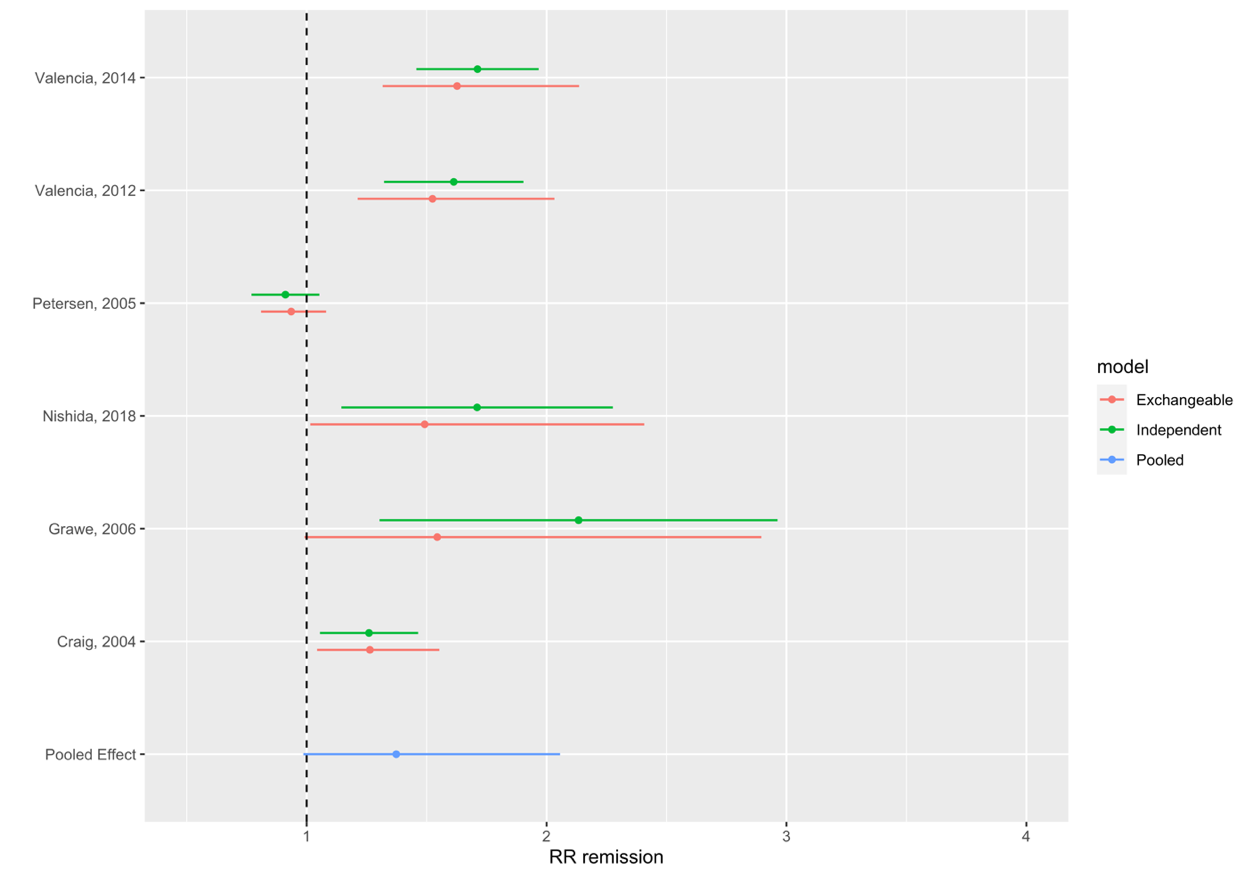 Forest plot showing the results of a Bayesian random-effects meta-analysis of the effectiveness of EIP in terms of remission. Each green point-and-range line represents the effect size and 95% credible interval (CrI) for each study assuming they are independent. The red point-and-range lines represent the effect sizes and 95% CrI assuming exchangeability. The blue point-and-range line is the pooled effect estimate with its 95% CrI. RR: risk ratio.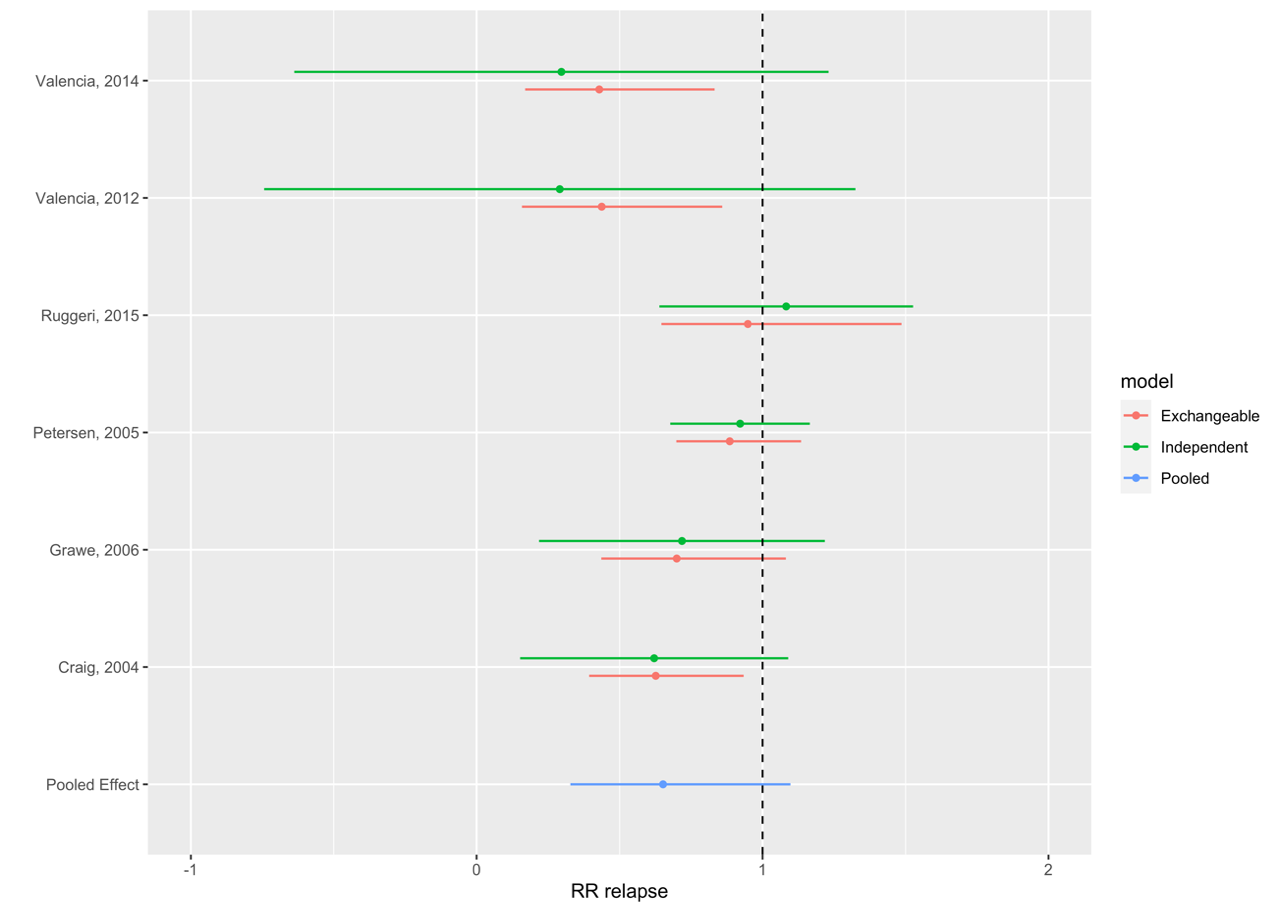 Forest plot showing the results of a Bayesian random-effects meta-analysis of the effectiveness of EIP in terms of relapses. Each green point-and-range line represents the effect size and 95% credible interval (CrI) for each study assuming they are independent. The red point-and-range lines represent the effect sizes and 95% CrI assuming exchangeability. The blue point-and-range line is the pooled effect estimate with its 95% CrI. RR: risk ratio.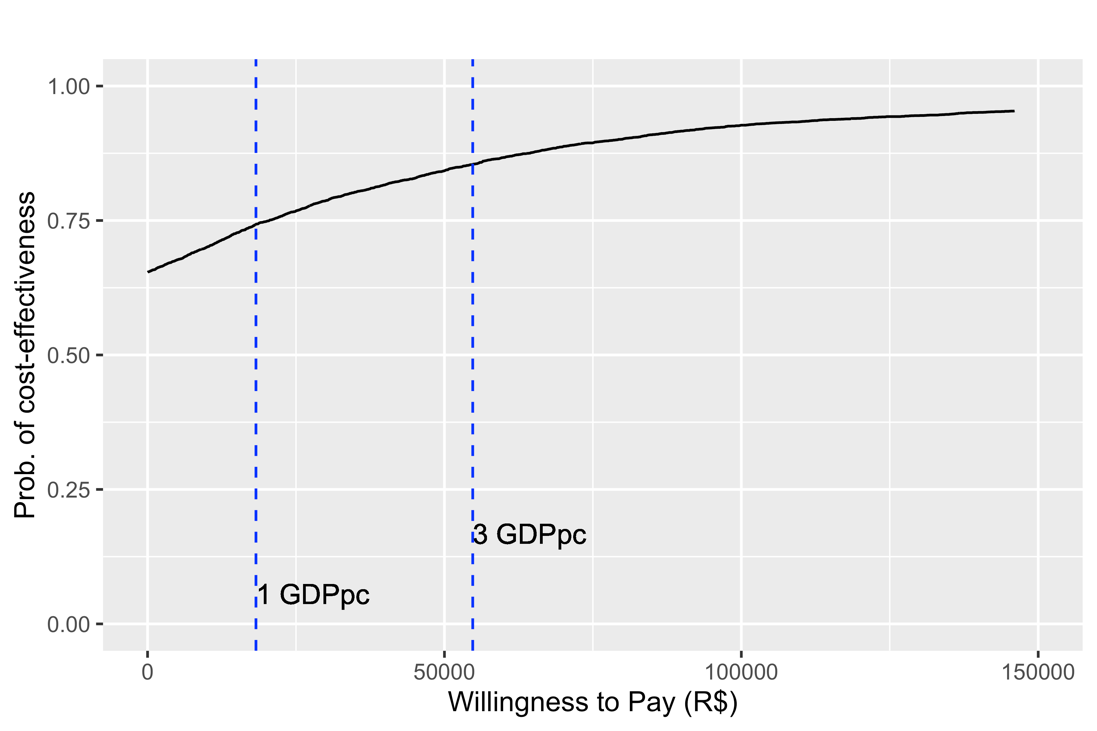 CEAC: cost-effectiveness acceptability curve, EIP: Early Intervention in Psychosis, WTP: willingness to pay, GDPpc: gross domestic product per capita.